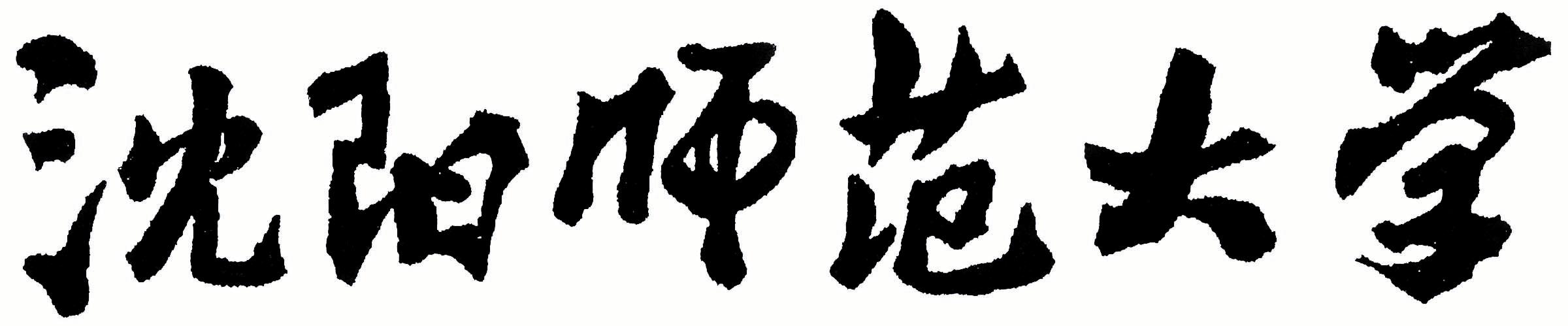 2024年全国硕士研究生招生考试大纲科目代码：626科目名称：高等代数二适用专业：统计学制订单位：沈阳师范大学修订日期：2023年9月《高等代数二》考试大纲一、课程简介《高等代数》起源于古老的解方程与方程组理论和近代几何与物理上的向量与各种变换的研究，大约形成于十七世纪中叶， 以当时日本数学家关孝和提出的行列式(determinant)概念和克莱姆(Cramer)《线性代数分析导言》为标志；随着计算机的飞速发展和广泛应用，许多实际问题可以通过离散化的数值计算得到定量的解决，作为处理离散问题的线性代数，已成为从事科学研究和工程设计的科技人员必备的数学基础。该课程主要讲授“行列式”、“矩阵”、“向量空间”、“线性变换”和“二次型”；是基础数学、应用数学、计算数学、统计、金融、经济等学科的一门主干基础课和必修课，是数学各专业的经典的三大基础课程之一，一般历时二学期；通过本课程的学习，能使学生掌握该课程的基本理论、思想和方法，为一些后续课程的学习及在各个学科领域中进行理论研究和实践工作提供必要的保证，同时对于培养学生的逻辑推理能力、抽象思维能力和运算能力有着重要的作用。二、考查目标考查学生对《高等代数》理论基础知识掌握的情况及分析解决某些实际问题的能力。通过考试，选拔出具有较好数学功底的学生来攻读我校统计学专业的硕士研究生，以使录取的研究生具有进一步学习统计学专业知识及从事有关统计科研工作所需的较扎实与系统的《高等代数》知识。三、考试内容及要求第二章行列式（一）考核知识点1、排列的概念及基本性质：偶排列、奇排列、反序数2、n阶行列式3、n阶行列式的性质4、行列式计算：矩阵、矩阵的行列式、矩阵的初等变换、阶梯形矩阵5、按行列展开，子式和代数余子式6、克拉默法则二、考核要求1、深刻理解各项内容，熟练掌握行列式计算与展开和克拉默法则。2、能够应用本章的基本概念、基本原理、基本方法进行相关计算与解决相关实际问题。第三章 线性方程组（一）考核知识点1、消元法：高斯消元法，同解变形，线性方程组的增广矩阵2、维向量空间：向量空间，行向量，列向量3、线性相关性：线性组合，线性表出，线性相关、线性无关、极大线性无关组4、矩阵的秩：行秩，列秩，矩阵的秩5、线性方程组有解判别定理6、线性方程组解的结构。二、考核要求1、深刻理解各项内容，熟练掌握线性方程组的解法。2、能够应用本章的基本概念、基本原理、基本方法解线性方程组与研究解的结构。第四章 矩阵（一）考核知识点1、矩阵的概念2、矩阵的运算3、矩阵的行列式与秩4、矩阵的逆：可逆矩阵，逆矩阵，伴随矩阵5、矩阵的分块6、初等矩阵7、分块乘法的初等变换及应用二、考核要求1、深刻理解各项内容，熟练掌握矩阵的运算与逆矩阵的求法。2、能够综合应用所学内容解相关实际问题。第五章 二次型（一）考核知识点1、二次型及其矩阵表示：二次型，非退化线性替换，二次型的矩阵，合同关系2、标准型3、唯一性：规范型，惯性定理4、正定二次型：正定，负定，半正定，半负定，顺序主子式二、考核要求1、识记各项内容，熟练掌握合同变换。2、能够综合应用所学内容解相关实际问题。第六章 线性空间（一）考核知识点1、集合与映射2、线性空间的定义与简单性质：加法，数量乘法，向量，线性空间3、维数、基与坐标：有限维，无限维，基，坐标4、基变换与坐标变换5、线性子空间：子空间，零子空间，平凡子空间，非平凡子空间，生成子空间，线性方程组的解空间6、子空间的交与和7、子空间的直和8、线性空间的同构二、考核要求1、深刻理解各项内容，熟练掌握基变换与坐标变换。2、能够综合应用所学内容解相关实际问题。第七章 线性变换（一）考核知识点1、线性变换的定义2、线性变换的运算3、线性变换的矩阵与相似矩阵4、特征值与特征向量5、对角矩阵6、线性变换的值域与核7、不变子空间8、若尔当标准形二、考核要求1、深刻理解各项内容，熟练掌握线性变换的运算，矩阵的相似变换。2、能够综合应用所学内容解相关实际问题。四、考试形式和试卷结构1、试卷满分及考试时间 本试卷满分为150分，考试时间为180分钟 2、答题方式 答题方式为闭卷，笔试。 3、试卷内容结构 行列式  约15 %线性方程组  约20 %矩阵  约30 %二次型 约10 %线性空间与线性变换约25 %4、试卷题型结构 单选题 5小题， 每小题2分， 共10分填空题 10小题，每小题2分，共20分计算题 9小题， 每小题10分， 共90分证明题 3小题， 每小题10分， 共30分五、参考书目《高等代数》第四版，北京大学数学系前代数小组 编，王萼芳，石生明 修订，高等教育出版社，2013年。